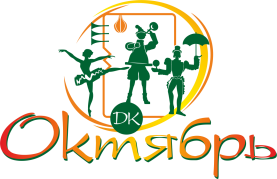 «УТВЕРЖДАЮ»Директор МБУ ДК «Октябрь»Колесникова О.В.____________«17» июня 2019 г.ПОЛОЖЕНИЕо проведении Открытого Интернет - фотоконкурса «Моя семья!», посвященного Дню семьи, любви и верности (День памяти святых Петра и Февронии)1. ОБЩИЕ ПОЛОЖЕНИЯНастоящее положение определяет порядок организации и проведения Интернет – фотоконкурса «Моя семья» (далее – фотоконкурс). Положение разработано в соответствии с планом работы МБУ ДК «Октябрь» на  2019 год.Организатор  фотоконкурса «Моя семья» - Муниципальное бюджетное учреждение Дом культуры  «Октябрь» города Искитима Новосибирской области.Фотоконкурс «Моя семья» проходит с 18 июня по 10 июля  2019 г. в МБУ ДК «Октябрь».«Одноклассники» (https://ok.ru/group52295100858600 ) «В Контакте» (https://vk.com/public59392652) Сайт: (http://iskitimoktclub.ru/)ЦЕЛИ И ЗАДАЧИПопуляризация в общественном сознании образа семьи, ориентированного на стабильность отношений, духовность, рождение и воспитание детей, сохранение семейных традиций, уважение к старшему поколению.Популяризация и поддержка фотоискусства;Выявление талантов, создание условий для самореализации, раскрытия творческого потенциала и повышения профессионального мастерства;УСЛОВИЯ ФОТОКОНКУРСАВ фотоконкурсе могут принять участие все желающие без возрастных ограничений.Для участия необходимо оформить заявку согласно приложению (Приложение 1). Фотографии в формате JPEG (JPG)  и заявка принимаются с 18 июня по 01 июля   2019 г.  на  e-mail: oktyabr.83@mail.ru Допускается обработка фотографии, направляемых на фотоконкурс с помощью компьютерных программ (графических редакторов). Разумное применение ретуши, подчеркивающей авторский замыселНа фотоконкурс не принимаются фотоснимки, скопированные или переснятые из интернета, книг, газет и другой полиграфической продукции. Организатор вправе использовать присланные на фотоконкурс фотографии следующими способами без выплаты авторского вознаграждения: воспроизводить фотографии (публиковать фотографии в СМИ, плакатах и иных информационно - рекламных материалах, посвященных фотоконкурсу), размещать в интернете, использовать в фотовыставках.3.6.    Каждый Участник (семья) может прислать на фотоконкурс 1 фотографию. 3.7.     Работы, представленные на фотоконкурс с нарушением указанных           требований не рассматриваются и в фотоконкурсе не участвуют.4. ПОДВЕДЕНИЕ ИТОГОВ КОНКУРСА.4.1.     Победитель  определяется путем зрительского голосования (в                     официальных  группах  и на сайте МБУ ДК «Октябрь»).  4.2.     Голосование проходит с 01 по 08 июля  2019 г. По итогу проведения             голосования  голоса суммируются. Участники, набравшие  наибольшее                количество голосов, объявляется призерами за 1, 2, 3 место. 4.3.     Призеры получают Диплом и памятный подарок.4.4.     Подведение итогов конкурса состоится  09  июля   2019 г.  Итоги конкурса             будут опубликованы на сайте Дома культуры «Октябрь», в группах Дома                культуры в «Одноклассниках» и «В Контакте», а также в средствах            массовой информации. 4.5      Награждение победителей и участников конкурса пройдет 10 июля  2019            года в МБУ ДК «Октябрь» на интерактивной площадке «Потехе час».Телефоны для справок:- 26-390 Гончарова Елена Леонидовна художественный руководитель МБУ ДК «Октябрь»Приложение 1АНКЕТА-ЗАЯВКАна участие в открытом  фотоконкурсе «Моя семья!»Город ______________________________________________________________________Учреждение ___________________________________________________________________ФИО участника (семьи)__________________________________________________ОБЯЗАТЕЛЬНО контактный телефон, электронная почта _____________________Названия работы:________________________________________________________Отправляя заявку, я тем самым подтверждаю свое согласие на обработку, использование и распространение моих персональных данных в соответствии с законодательством Российской Федерации о персональных данных. Дата. Заявки принимаются до 01 июля  2019 года!Муниципальное бюджетное учреждениеДом культуры «Октябрь» города Искитима Новосибирской области633205,Новосибирская область, г. Искитим, ул. Почтовая 2.Телефон – факс8(383-43) 46-126; 26-390e-mail: oktyabr.83@mail.ru